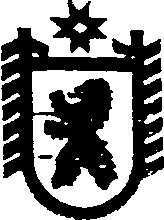 Республика КарелияСОВЕТ СЕГЕЖСКОГО МУНИЦИПАЛЬНОГО РАЙОНАXXХ ЗАСЕДАНИЕ VI СОЗЫВАРЕШЕНИЕот  28 апреля  2016  года  №  255г. СегежаО признании утратившим силу решения Совета Сегежского муниципального района от 17 мая 2007г. № 114 В целях приведения нормативных правовых актов Совета Сегежского муниципального района в соответствие с действующим законодательством Российской Федерации Совет Сегежского муниципального района решил:1. Признать утратившим силу решения Совета Сегежского муниципального района:1) от 17 мая 2007г. № 114 "О порядке предоставления льгот инвесторам, реализующим инвестиционные проекты на территории Сегежского муниципального района";2) от 28 мая 2008 года № 242 "О внесении изменений в решение VIII сессии Совета Сегежского муниципального района IV созыва от 17 мая 2007 года № 114 "О порядке предоставления льгот инвесторам, реализующим инвестиционные проекты на территории Сегежского муниципального района".2. Обнародовать настоящее решение путем размещения в газете «Доверие» объявления о его принятии с указанием времени и места ознакомления с ним, а также путем размещения официального текста настоящего решения в информационно-телекоммуникационной сети «Интернет» на официальном сайте администрации Сегежского муниципального района http://home.onego.ru/~segadmin.3. Настоящее решение вступает в силу со дня его обнародования.Председатель СоветаСегежского муниципального районаГлава Сегежского муниципального района                                                                     С.Ф.Тюков  Разослать: в дело, УЭР, УЭР, КУМИиЗР, ОСи ЖКХ, ФУ, главам поселений